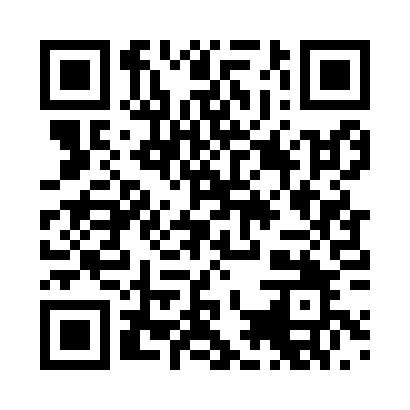 Prayer times for Bannensiek, GermanyWed 1 May 2024 - Fri 31 May 2024High Latitude Method: Angle Based RulePrayer Calculation Method: Muslim World LeagueAsar Calculation Method: ShafiPrayer times provided by https://www.salahtimes.comDateDayFajrSunriseDhuhrAsrMaghribIsha1Wed3:185:521:205:238:4911:112Thu3:145:501:205:248:5011:153Fri3:105:481:205:258:5211:184Sat3:075:461:205:268:5411:225Sun3:065:451:205:268:5511:256Mon3:055:431:195:278:5711:267Tue3:045:411:195:288:5911:278Wed3:045:391:195:289:0011:279Thu3:035:381:195:299:0211:2810Fri3:025:361:195:299:0411:2911Sat3:015:341:195:309:0511:2912Sun3:015:331:195:319:0711:3013Mon3:005:311:195:319:0811:3114Tue3:005:291:195:329:1011:3115Wed2:595:281:195:339:1111:3216Thu2:585:261:195:339:1311:3317Fri2:585:251:195:349:1411:3318Sat2:575:241:195:349:1611:3419Sun2:575:221:195:359:1711:3520Mon2:565:211:195:369:1911:3521Tue2:565:191:205:369:2011:3622Wed2:555:181:205:379:2211:3723Thu2:555:171:205:379:2311:3724Fri2:545:161:205:389:2411:3825Sat2:545:151:205:389:2611:3926Sun2:545:141:205:399:2711:3927Mon2:535:121:205:399:2811:4028Tue2:535:111:205:409:2911:4029Wed2:535:111:205:409:3111:4130Thu2:525:101:205:419:3211:4231Fri2:525:091:215:419:3311:42